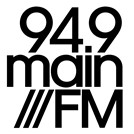 Castlemaine District Radio Inc. (MAIN FM)A0047091H  ABN 96 208 316 46PO Box 1070, Castlemaine Vic 34502022 AGM - Nomination & Application for Membership of CommitteeI/We ...............................................................................................................(Please print)	(Must be a financial Member of CDR Inc)...............................................................................................................(Please print)	(Must be a financial Member of CDR Inc)Hereby nominate:< name of nominee >for the position of:President  (for 2 years)     □ Treasurer  (for 2 years)General Member  - 1  (for 2 years)General Member  - 2  (for 2 years)Signed: ...........................................	...........................................Date:	...............................I < nominee > accept the above Nomination:Signed: ...............................................................Date:	...............................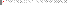 Completed form to be delivered to the Secretary, CDR Inc by 5:00pm Tuesday 4th October 2022.Email - info@mainfm.net - ATTENTION: Secretary   -  or via lodging in a deposit box at the MAINfm studio office.Candidates are requested to submit a brief outline of their background, skills and interest in serving on the Committee. These statements will be provided to Members.BACKGROUND:SKILLS:INTEREST IN SERVING ON THE COMMITTEE: